            МИНИСТЕРСТВО  ОБРАЗОВАНИЯ АЗЕРБАЙДЖАНСКОЙ РЕСПУБЛИКИАЗЕРБАЙДЖАНСКИЙ ГОСУДАРСТВЕННЫЙ ЭКОНОМИЧЕСКИЙ УНИВЕРСИТЕТ                                   ЦЕНТР  МАГИСТРАТУРЫ                                                        На правах рукописи                                 МАГИСТЕРСКАЯ ДИССЕРТАЦИЯНА ТЕМУ «Cостояние торгово - экономических связей и                                проблемы развития стран СНГ»                               Аскерова Турала Махал оглыНазвание и шифра специальности:  060401                                        Мировая экономикаНазвание специализации:                            Международные экономические отношенияНаучный руководитель:                                                             д. э. н. проф. Касумов Р. М.Руководитель магистерской программы:                                              дос. Рахимли Ф. А.Руководитель кафедры:                                                                          проф. Гаджиев Ш.Г.                                     БАКУ - 2017Введение……………………………………………………………….3Глава 1. Торгово-экономические связи стран СНГ…………………7  1.1. Создание и структура органов  СНГ……………………………………..7  1.2. Сущность интеграционных организаций стран  Содружества………..12  1.3. Интеграционная модель и объём внешнего долга стран СНГ………...18Глава 2. Перспективы развития стран СНГ…………………………25   2.1. Социально-экономическое положение стран СНГ……………………25   2.2. Влияние мирового кризиса 2008-2009-х годов  на  страны  СНГ……30                                                    2.3. Стратегия экономического развития СНГ  после мирового кризиса..33Глава 3. Проблемы развития стран СНГ.…………………………..40   3.1. Проблемы развития России и восточноевропейских стран СНГ……40.   3.2. Становление государственности закавказских республик СНГ……..54   3.2. Путь к независимости центрально-азиатских стран СНГ…………….60Заключение……………………………………………………………68Список использованной литературы………………………………..76Введение.Актуальность темы магистерской диссертации. Для стран, которые перешли от административно – командной системы к открытой экономике, в условиях развития мировой экономики и внешнеторговых связей актуальным являются расследование и научное определение основных направлений и форм их внешних связей, связанных с внешним миром.В связи с ликвидацией СССР экономические связи между странами СНГ потерпели серьезный удар, что привело к кризису во всех бывших советских государствах. Это привело к поиску результативного механизма кооперирования взаимных интересов, новых  методов сотрудничества.Основными задачами, стоящими перед странами СНГ являются улучшение экономических связей, поднятие темпа роста торгового оборота, получение максимум масштабных выгод от сотрудничества, увеличение роли государственного регулирования внешнеторговой деятельности.Высокий уровень торговых, промышленных и научно-технологических связей между участниками Содружества  во всех сферах экономики наиболее ярко выражает актуальность избранной темы.Структура диссертации.  Магистерская диссертация состоит из 4 частей; введение, главы, которые в свою очередь делится на 3 части, заключение и  список использованной литературы.Первая глава диссертации посвящена состоянию торгово-экономических связей между странами СНГ. Здесь  внимание обращено созданию Единого Экономического Пространства, сущности интеграционных организаций стран  Содружества, а интеграционному моделью и объёму внешнего долга стран СНГ. Во второй главе магистерской работы рассматриваются перспективы развития стран СНГ. Здесь  предлагается  влияние мирового кризиса 2008-2009-х годов  на  страны  СНГ,  а также интеграционная модель и объём внешнего долга стран СНГ.В третьей главе работы изложены проблемы развития стран СНГ после распада СССР и механизмы формирования государственности в каждой из них в отдельности.Объектом диссертации являются внешнеторговые связи после распада ССЗ.Предметом диссертации выступает социально-экономические связи стран СНГ,  основные интеграции и пути их решения.Целью магистерской диссертации является научное определение роли торгово-экономического сотрудничества стран СНГ, выявление и выделение основных направлений и форм связей, поиск наилучшего метода содействия взаимных интересов.Основными задами диссертации являются:- исследование взаимной экономической заинтересованности стран СНГ в сотрудничестве, а также обоснование и предложение действенных механизмов реализации взаимных экономических интересов;- выявление и обоснование особенностей внешнеэкономической политики государств;- осуществление комплексных анализов проблем торгово-экономического сотрудничества, а также предложение и обоснование способов их разрешения;- определение правовых норм торгово-экономических связей стран, а также разработка организационно-правовых мер, направленные на расширение и углубление сотрудничества;- предложение перспективных направлений и форм торгово-экономического сотрудничества стран в современных условиях;- обоснование перспектив сотрудничества стран СНГ на региональном уровне и разработка путей и методов углубления этих связей.Гипотезой диссертационной работы выступает социально-экономическая связь между членами СНГ, которая добивается получения новых возможностей развития  в  отдельных сферах экономики и устройство экономическо-политических позиций на равноправной основе, несмотря на несовпадения.При составлении диссертационной работы были использованы следующие документы:- документы, выявляющие  структуру и методы внешней политики стран СНГ;- нормативные и правовые акты, которые определяют поле социально-экономического сотрудничества; - данные Межгосударственного статистического комитета Содружества Независимых Государств;- научные материалы и документы, которые излагают развитие социально-экономического, научного и технического между участниками СНГ на международных хозяйственных  принципах.В данной работе изложено  исторически сформированные и развивающиеся в настоящее время специализации стран, состояния и перспективы торгово-экономического сотрудничества, как на региональном, так и на мировом уровне.После проведённых анализов были определены и систематизированы факторы, которые сильно влияют на развитие внешнеэкономических связей. Они были разделены на две группы; позитивные, негативные.  Были разработаны  рекомендации по удалению негативно влияющие на развитие экономических связей между членами СНГ. В магистерской  диссертации также:- рассмотрены потенциальные способности и характерные части внешней политики участников, выявлены механизмы соответствия взаимных экономических интересов;- определены основные проблемы стран СНГ в области миграционной политики, налогового законодательства, ценообразования и предложены пути их разрешения;- исследованы  отклонения национальных законодательств от международно-правовых норм, несоответствия нормативно-правовой базы стран  международным стандартам, а также предложены способы удаления таких несоответствий и недостатков;- определены методы кооперации в военно-промышленной сфере, автомобилестроения, авиастроения, энергетики;- расследованы потенциальные аспекты и направления  сотрудничества в рамках интеграции и выявлены механизмы, которые могут улучшить отношения стран на многосторонней основе.В научной работе изложены выводы, теоретические и практические рекомендации по основным направлениям и сферам развития внешнеэкономических отношений стран СНГ. Глава 1.Торгово-экономические связи стран СНГ.1.1. Создание и структура органов СНГ.В конце 1991 года было подписано Беловежское соглашение о роспуске СССР. После распада СССР президентами России, Белоруссии и Украины было принято решение о создании Содружества Независимых Государств (СНГ). К СНГ присоединились все бывшие советские республики, кроме прибалтийских - Латвия, Литва и Эстония. Отказавшись от выгодных экономических связей со странами СНГ - эти три государства стремились войти в Европу и подтвердить свой суверенитет. Достаточно сдержанно к интеграции относятся либо относились Грузия (нередко заявлявшая о готовности выйти из Содружества), Молдавия, Украина, Туркмения, Узбекистан и Азербайджан, более положительно — Белоруссия, Армения, Киргизия и Казахстан.Целями  создания СНГ было:- сохранение и улучшение контактов, и сотрудничество между людьми, государственными институтами и предприятиями стран Содружества, - учитывая нормы международного права, мирным путем решение споров между государствами-членами и обеспечение прав человека,         - посредничество интеграции членов СНГ в экономических, политических и социальных областях, Начиная с 1996-1997 годов усилилось стремление к развитию как единый и высоко-интегрированный комплекс, где взаимные части были очень тесно связаны друг с другом.Факторами интеграционных процессов в странах СНГ были следующие:1) За короткий промежуток времени было невозможно менять сформированное в СССР международное разделение труда. Природно-климатические и исторические условия  сильно повлияли на сложившееся разделение труда развития;2) Смешанное население, смешанные браки, элементы общего культурного пространства, отсутствие языкового барьера, заинтересованность в свободном перемещении людей и т.п. способствовали поддержанию тесных связей;3) Зависимость друг от друга в технологической сфере производства.Однако, республиканские элиты нередко, что бы укрепить полученную власть и упрочить государственность проявляют анти-интеграционные тенденции. Иногда интеграция, не выдерживая конкуренцию с независимостью, отступает на второй план. На интеграцию в некоторых странах СНГ (Молдавия, Украина, Азербайджан, Узбекистан, Грузия, Туркмения, Казахстан) отрицательно влияет также внешний фактор. Некоторые европейские страны, США и Китай препятствуют интеграции этих стран с Россией.Структура органов СНГ.22 января 1993 г. был принят Устав СНГ, который  обобщил и обозначил систему уже созданных координирующих институтов Содружества. Основные сферы реализуемой через них совместной деятельности: - защита основных прав и свобод человека, определение внешней торговли,- содействие формированию и развитию общего экономического пространства, - улучшение транспортных и коммуникационных систем, охрана здоровья и окружающей среды, вопросы социальной и миграционной политики, - предотвращение  организованной преступности, - сотрудничество в области обороны и охраны внешних границ СНГ. Согласно Уставу СНГ диверсифицированная структура органов СНГ состоит из следующих:1) Совет глав государств.  СГГ был создан 21 декабря 1991 года на встрече руководителей государств в Алма-Ате. Основной функцией Совета является принятие принципиальных, основополагающих решений на уровне президентов. Он также имеет право внесения изменений в Устав СНГ, формирования новых или ликвидации имеющихся органов Содружества, передачи полномочий другим органам СНГ. Заседания СГГ проводятся не реже двух раз в год. По инициативе одного или нескольких стран СНГ могут проводиться внеочередные заседания.2)    Совет глав правительств. Он определяет интеграционную политику в экономической, социальной и иных областях на уровне государства. В его полномочия входит также создание экономического союза, зоны свободной торговли; ведение тарифной, кредитно-финансовой и налоговой политики; определение программ развития промышленности и т.п. Через каждые четыре года проводятся заседания СГП.3)    Совет министров иностранных дел. Он определяет позиции стран Содружества в отношениях с третьими странами. Министры иностранных дел также веду дипломатические переговоры в рамках СНГ. После уточнения функции СМИД в 1991 году было принято проведение  заседаний накануне заседаний СГГ и СГП.4)    Совет министров обороны. В функции СМО входит определение взаимоотношений стран СНГ в военной сфере, поддержание мира между странами, помощь при формировании национальных вооруженных сил, снабжение военными боеприпасами и материалами;5)    Совет командующих погранвойсками. Он проводит операции по совместной охране внешних границ СНГ, когда возникает угроза, содействует переустройству границ, обучение погранвойск;6)    Межпарламентская ассамблея. Она была создана в марте 1992 года. Является консультативным органом для подготовки проектов законодательных документов, представляющих взаимный интерес. Членами Межпарламентской ассамблеи являются представители парламентов стран СНГ. Она дает рекомендации по гармонизации законов стран-членов. Главная задача МПА является слияние национальных правовых систем стран СНГ, создание единого правового пространства. Членами ассамблеи являются парламентские делегации из 9 государств и через каждые два года они собираются на пленарные заседания. Секретариат является административным органом Совета МПА. Он находится в Санкт-Петербурге.7)    Экономический суд. Он был образован в мае 1992 года. Основной функцией Экономического суда является урегулирование межгосударственных споров участников СНГ. Членами Экономического суда являются по 2 судьи от каждого государства. Судьи независимы и неприкосновенны. Срок полномочий судей составляет 10 лет. Целью Устава СНГ было сосредоточение главных исполнительных и координирующих функций в Координационно-консультативном комитете (ККК). Штаб-квартирой Координационно-консультативного комитета был выбран Минск. Координационно-консультативный комитет состоял из Исполнительного секретариата  и Межгосударственного экономического комитета. В состав ИС вошел рабочий аппарат ККК. МЭК состоял из представителей отдельных стран участников. В МЭК проходит дискуссия и формирование основной части решений по экономическим вопросам сотрудничества. Так как создание ИС и МЭК не планировалось в Уставе СНГ, их функции были разграничены и практически не пересекались. В 1999 году ККК и МЭК были ликвидированы. Был создан экономический совет с некоторой модификацией их функций; расширились полномочия и Исполнительного секретариата. Экономический Совет просматривал, принятые в рамках СНГ, соглашения и решения о формировании и функционировании зоны свободной торговли и другие вопросы социально-экономического сотрудничества. Совет вводил на рассмотрение СГП и СГГ предложения и проекты документов о развитии сотрудничества в социально-экономической сфере. Членами ЭС являются заместители глав правительств СНГ и в каждом квартале проходят их заседания. В составе ЭС функционирует Комиссия по экономическим вопросам, состоящая из полномочных представителей государств СНГ. Задачей комиссии является рассмотрение проектов документов, согласование позиций государств Содружества по данным вопросам. Единственным постоянно действующим исполнительным административным и координирующим органом СНГ, который обеспечивает организацию работы СГГ, СГП, СМИД и Экономического Совета и других органов является Исполнительный комитет Содружества Независимых Государств. Он был образован в апреле 1999 года. Основной функцией Исполкома является согласованное решение предложений и проектов документов, предназначенных для развития сотрудничества в политической, экономической, социальной и других сферах. Членами  Комитета являются председатель и его заместитель.  Исполком функционирует в Минске и в Москве. Исполком осуществляет свою деятельность за счет бюджетных средств государств – членов  Содружества из единого бюджета органов СНГ.    1.2. Сущность интеграционных организаций стран  Содружества.После распада СССР расположение, входящих в него, стран близко друг к другу, исторически давние связи между ними, а также сформированные транспортные узлы способствовали развитию взаимной торговли государств СНГ.         В структуре внешних связей всех стран СНГ интеграция играет важную роль. Наиболее интегрированными государствами в составе СНГ являются Беларусь, Кыргызстан, Украина и Молдова. Наименее же интегрированными странами являются  Азербайджан  и Казахстан.В последние годы общий объем экспорта  в странах СНГ стабильно составлял 19–20%. В структуре российского импорта показатель в 2000–2011-м сократился с 48% до 29% в результате снижения доли поставок экспорта из стран СНГ с 35% до 15%.Удельный вес доли  взаимной торговли в странах СНГ намного ниже, чем в других региональных интеграционных группировках, например, в Евросоюзе  или в НАФТА. Это является проблемой развития экономических отношений стран СНГ.Доминирующую  роль в структуре взаимной торговли стран СНГ играют сырьевые продукты. В совокупном объеме экспорта их доля,  в среднем по СНГ, составляет 66%. Доля их экспорта в  Казахстане составляет 82%, а в России 76%. Они являются основными экспортерами сырьевых ресурсов в страны-импортеры. Второе место занимает машинно-техническая продукция (22 %). Крупнейшими экспортерами машинно-технической продукции считаются Беларусь, Украина и Россия. Недостаточный высокий уровень технико-экономического развития создает проблемы для товарооборота государств. Нынешнее состояние  интеграции между странами СНГ не соответствует определённым потребностям членов Содружества. Многочисленные национальные барьеры, препятствуют свободному движению капитала, товаров и услуг на территории СНГ. Высокая неоднородность участников СНГ по уровню экономического развития затрудняет выработку совместных подходов в области экономической политики. Она также создаёт проблемы в сфере таможенного и валютного регулирования. Для побуждения постсоветских стран войти в различные региональные организации, предполагается провести либерализацию торговли, увеличивать количество инвестиционных проектов, провести единую экономическую политику, а также способствовать сближению стран-участниц. Однако увеличение числа  международных организаций, по оценкам экспертов, пока не дало никаких результатов. В настоящий момент региональные группировки не могут закрепить объявленные цели серьезными мерами по увеличению взаимодействия входящих в них государств.В 2000 году между Беларусью, Казахстаном, Кыргызстаном, Россией и Таджикистаном был учрежден ЕврАзЭС. Она занимала около 85% территории СССР. На территории ЕврАзЭС проживают больше 180 млн человек, что составляет 68% численности населения СНГ. Целью ЕврАзЭС являются:- создание единого таможенного пространства с единым           таможенным тарифом;-  способствование свободному движению капитала между странами и создание единого финансового рынка;- создание единой валюты в рамках ЕврАзЭС;- реализация межгосударственных целевых программ в основных  сферах экономики стран-участников;Результатом сформирования режима свободной торговли  в 2000-2012 годах стала отмена таможенных пошлин и квот. Это привело к увеличению товарооборота между государствами  ЕврАзЭС в 4 раза, что составляло $155 млрд. В 2009 году был учреждён Антикризисного фонд ЕврАзЭС. Объем фонда составлял $11 млрд. Было подтверждено серьезность интеграционных  намерений  стран  СНГ. Целями фонда являются:- выдача странам-участницам фонда суверенных займов для предотвращения отрицательных последствий мирового финансового кризиса, - предоставление кредитов странам с низким уровнем доходов для стабилизации экономики, - финансирование инвестиционных проектов.В 2007 году в рамках ЕврАзЭС  начал сформироваться Таможенный Союз. Членами союза являлись Беларусь, Казахстан и Россия. Он начал свою деятельность в 2010-м году. Был введён Единый Таможенный кодекс. Он определял порядок и процедуры функционирования кодекса. ТС создал единую таможенную территорию. На территории ЕТР не применялись таможенные пошлины и экономические ограничения,  действовал единый таможенный тариф и другие меры таможенного регулирования.Следствием действия Таможенного союза стал создание единого рынка емкостью 175 миллион человек. Он привел к дальнейшему развитию экономики стран - участниц. В конце 2015 года была сформирована правовая база для создания Единого экономического пространства, которая стала новым этапом интеграции в ЕврАзЭС. Создание ЕЭП приводит к экономической интеграции трех передовых стран СНГ от зоны свободной торговли  через таможенный союз к общему рынку государств-участников.Таблица 1. Интеграционные организации в составе СНГ.    Для обеспечения высокой степени интеграции в СНГ была разработана стратегия экономического развития до 2020 года. Интеграция способствует улучшению взаимной торговли, масштабному развитию инвестиционных связей стран —  участников  СНГ, модернизации и структурной перестройке национальных хозяйств. Страны СНГ по показателям  использования инновационных технологий отстают как от развитых, так и от многих развивающихся стран. Поэтому основное внимание уделяется, именно, развитию отношений в инновационной сфере. Государственные расходы и расходы частного сектора в странах СНГ  на использование инновационных технологий не превышают 1,5%. В США и Германии затраты составляют  3 %, а в Китае  2 %. В то время как объём инновационной продукции в СНГ находится на уровне 5–6% от общего объема  производства, в ОЭСР эти показатели составляют 35–40%.С целью создания кооперационных связей в инновационных отраслях  в конце 2009 года были закреплены «Основные направления долгосрочного сотрудничества государств — участников СНГ в инновационной сфере»  Советом глав правительств СНГ. В этом документе объединены ресурсы стран СНГ и обеспечено стабильное развитие их национальных инновационных комплексов. Основной целью является формирование инновационного пространства внутри СНГ. В 2009 году в ЕврАзЭС был создан межгосударственный Центр высоких технологий. Функцией центра была разработка совместных инновационных программ и проектов, а также помощь при внедрении их результатов.Удаление лишних законодательных и административных барьеров при движении капитала между странами способствует увеличению объема взаимных прямых и портфельных инвестиций в рамках СНГ. Для этого нужно по очереди улучшать национальные и наднациональные механизмы защиты иностранных капиталовложений. Огромную роль в проявлении инвестиционного сотрудничества стран СНГ сыграло подписание многосторонней конвенции о поощрении и защите взаимных инвестиций. Двусторонние соглашения  создают различные режимы правовой защиты для стран-участниц. Они создают преграды для осуществления крупных инвестиционных проектов.Для расширения  инвестиционного  сотрудничества в СНГ надо создать систему наднациональных финансовых организаций, так как они обеспечивают комплексную кредитно-инвестиционную поддержку совместных проектов. Ядром этой системы мог бы стать Межгосударственный банк развития, который действует в Евросоюзе свыше 50 лет. Этот орган помог бы модернизировать экономики государств-участников.  1.3. Интеграционная модель и объём внешнего долга стран СНГ.Усиление международной конкуренции на мировых рынках технологий, товаров, рабочей силы и капиталов, расширение волны инновационных технологий в передовых странах, усиление роли в мире передовых развивающихся стран относятся к стратегиям развития долгосрочных тенденций. Увеличение сложности определения развития мировой торговли является важной тенденцией для всех стран.  Сосредоточение  большого числа проблем и степени риска, расширение внешнего долга стран СНГ, приводят к нестабильности  мировой  валютно-финансовой  системы.Проблемы внешних долгов всегда являлись актуальными в странах СНГ. Ниже показаны объёмы внешних долгов стран СНГ в различных секторах экономики (диаграмма 1,2,3,4,5,6).Диаграмма 1. Государственные  долги  стран СНГ на конец 2014-го года в млн долларах.Источник: деловая газета, финансы.     Диаграмма 2. ВВД на душу населения стран СНГ на конец 2015-го года, $/чел.Источник: деловая газета, финансы.         Диаграмма 3. Структура валового внешнего долга стран СНГ на конец 2015-го года, в %.Источник: деловая газета, финансы.Диаграмма 4. Сумма внешнего долга государственных органов управления и Центрального Банка  стран СНГ, конец 2015-го года в %Источник: деловая газета, финансы.Диаграмма 5. Доля внешнего долга банковской системы стран СНГ в ВВД на конец 2015-года в %.Источник: деловая газета, финансы.Диаграмма 6. Внешнее межфирменное кредитование стран СНГ, конец 2015-го года. $млрд.Источник: деловая газета, финансы.По данным исследования, первое место среди стран СНГ по внешнему догу к ВВП заняла Украина с долей 81 %. Второе место по этому показателю принадлежит Кыргызстану (69%). На третьем месте – Армения (47%). Следующей стала Молдова (43%). Пятерку замыкает Азербайджан (37%). Казахстан расположился на 7-м месте с долей 24%, Таджикистан находится на 6-м месте (36%). Восьмерку замкнула Россия с долей 18%. Основным фактором, определяющим новую роль и место региона в глобальных связях, является концепция развития региона в посткризисном мире. Она нацелена на проявление модернизации национальной экономики и создание условий для перехода к инновационной модели роста.  Интеграционная модель, базирована на широком вывозе сырья и нефтегазовых доходов, которая является фактором технологической отсталости СНГ и снижения конкурентоспособности  национальной экономики. Однако эта модель при возрастании цен на нефть не удовлетворяет  потребности  стран СНГ и требует  серьезную реструктуризацию.Интеграционная модель снижает экономическую зависимость региона от положения мировой конъюнктуры и способствует социально-экономическому росту в мировом хозяйстве. Стратегическими задачами интеграционной модели являются:- увеличение доли высокотехнологичных инновационных товаров в структуре национального экспорта;- усиление позиций СНГ на основе регионального распределения экспорта; - формирование широкой энергетической инфраструктуры;-  создание правил действия международных энергетических рынков;- укрепление места региона на международном рынке  как экспортера сельскохозяйственной продукции и снижение его зависимости от импорта товаров;- увеличение объема и разнородности экспорта услуг за счет масштабного использования туристического и узлового потенциала региона;- диверсификация структуры импорта и увеличение в ней доли нано-технологий;- создание стабильных отношений с торговыми центрами.Основными  задачами  перестройки  интеграционной  модели роста являются:- создание условий для притока иностранного капитала в               ведущие отрасли  и  сектора  экономики;- увеличение экспорта капитала за счет доли прямых иностранных инвестиций и кредитов;- повышение экономической отдачи инвестиций местных предприятий и банков за границей;- увеличение экспорта товаров за счет структурных диверсифицированных вложений;- сохранение стабильности уровня внешнего долга, который является угрозой для региона;- предотвращение утечки капитала из СНГ.Модернизация национальной экономики, малого и среднего бизнеса, транспорта, аграрной индустрии и других ведущих отраслей экономики могут являться решением этих задач. Проведение серьёзных мер и шагов по этим направлениям внешнего и инвестиционного сотрудничества способствовало бы, созданию более перспективной модели участия СНГ в МРТ.График 1. Сальдо платежных балансовых операций в некоторых странах и регионах мира, 1996–2014 годы, % к мировому ВВП.  Страны — экспортеры нефти    	     Китай      Германия	                                       Япония      США	                                                         Остальной мир                                 Зона евро (за исключением321            -1 -2-3Источник: данные ОЭСР.Глава 2. Перспективы развития стран СНГ. 2.1.Социально-экономическое положение стран СНГ.Структура экономик стран входящих в СНГ сильно отличаются друг от друга по уровню социально-экономического развития, по  отраслям и сферам национальной промышленности,  состоянию рентабельности баланса, доходам населения, валютно-финансовой сферы и правительственных финансов. Cложившиеся в течении всего периода действия СССР углублённые экономические различия между странами являются основными факторами препятствовавшими налаживанию более тесного сотрудничества между странами СНГ. На графике 2 показаны темпы роста реального ВВП в развитых странах и СНГ.График 2. Темпы роста реального ВВП в СНГ, 1996– 2012 годы,% к предыдущему году                      Развитые страны                                                                              Страны СНГ6424            6         Источник: International Financial Statistics, 2013Наиболее яркими различиями между государствами СНГ являются среднемесячная заработная плата и показатели ВВП  на  душу населения (по ППС). Высокие  показатели наблюдаются в России, Казахстане, Беларуси и Азербайджане, низкие в Таджикистане, Кыргызстане, Узбекистане и Молдове.Отраслевая структура экономики стран СНГ делится следующие группы:1) государства, которые имеют разнородную структуру производства. К ним относятся - Россия,  Беларусь, Армения, Украина;2) страны, в структуре  экономики которых преобладает добывающая промышленность и экспорт сырья. Сюда относятся Казахстан, Азербайджан, Туркменистан;3) страны,   в отраслевой структуре которых   преобладает агро -промышленный комплекс   (Кыргызстан, Молдова, Таджикистан, Узбекистан).Практически все страны СНГ имеют узкую структуру         местного  производства, в которой огромную роль играет добыча и первичная переработка сырья и сельскохозяйственной продукции. Политика экономической специализации отдельных стран в рамках единого народного комплекса проведенная со стороны СССР стало причиной одностороннего развития практически во всех странах СССР. После распада СССР  лишь некоторым странам удалось в определенной степени  диверсифицировать свою экономику.  В  некоторых  странах в результате упрощения структуры производства началось изменение деятельности отдельных предприятий и целевых отраслей. Особенно ярко это выражалось в машиностроительной промышленности, оказавшийся вне конкуренции после распада СССР и открытия рынков для импортных товаров.Диаграмма 7. Средняя заплата в странах — членах СНГ исходя из официальных курсов валют, $, 2011–2012  годы300250200150100 50Источник: IFS, 2013Страны СНГ по характеру внешнеторговых связей делятся на нетто-экспортеров и нетто-импортеров, Нетто-экспортеры – это страны в которых  экспорт  товаров устойчиво превышает размеры их импорта. Сюда относятся Казахстан, Россия Туркменистан, Узбекистан, Азербайджан. Нетто-импортеры это страны, в которых  импорт товаров устойчиво превышает размеры их экспорта. К этим странам относятся Кыргызстан, Армения, Молдова, Таджикистан, Беларусь, Украина.Отрицательное сальдо текущего баланса привело к быстрому росту государственного внешнего долга некоторых стран нетто-импортеров. К примеру, объем внешнего долга  в Беларуси в 2000–2009 годах возросла в 2.4 раза, в Армении — в 3,5 раза, на Украине — в 1.6 раза. Дальнейшее наращивание внешнего госдолга в будущем может затруднить социально-экономическое положение данных стран.Темпы инфляции, в большинстве стран СНГ в 2000-е годы превышали 11% в год. Причинами увеличения темпов инфляции были следующие факторы: - структурные недостатки экономик этих государств, - высокий уровень монополизации большинства основных сфер их национальных рынков.Диаграмма8. Сальдо по действующим платежным балансовым операциям, % ВВП, 2005–2011  годыБеларусьАрменияМолдова            Таджикистан            УкраинаКыргызстан             Россия             Казастан Азербайджан                 -16                               -6                                4                                14                               24Источник: Данные Межгосударственного статистического комитета. 2.2. Влияние мирового кризиса 2008-2009-х годов  на  страны  СНГ.Сильным  ударом для стран СНГ стал мировой финансово-экономический кризис 2008–2009-х годов. Кризис привел к резкому снижению темпов роста ВВП. Странами сильно пострадавшими от кризиса стали Украина и Армения. В 2009 году темпы роста в этих странах снизились 18 - 19%. Россия, Молдова, Беларусь и Казахстан также вошли в число наиболее пострадавших от кризиса стран. В 2009-м темпы прироста ВВП в этих странах были близкими к нулю. В 2008-2009 годах почти во всех странах СНГ заметно упали объемы производства, возросла безработица, снизились доходы населения. Намного пострадала инвестиционная сфера производства. Размеры вложений в основной капитал  в странах СНГ, по сравнению с 2008-м годом, в 2009 году уменьшились на 18%. Размеры сокращения в Украине составляли 48%, в Армении —38%, в Молдове —37%. Это свидетельствовало о практически полной остановке инвестиционного вклада в эти страны. В 2008 году проводилась переведение кризисных  явлений  в страны СНГ  по внешнеторговому и финансовому каналу. Осенью 2008 года упали мировые цены на сырьевые и сельскохозяйственные продукции. Нефть, газ и минеральные удобрения стали основными товарами экспорта государств Содружества. Международные котировки на нефть в 2008-м году снизились около 3,5 раза, на металлы — в 1.8–2.8 раза, на уголь — в два раза, на хлопок — в 1.7 раза. Однако в конце 2009 года цены на данные виды товаров вернулись на прежний уровень. Снижение конъюнктуры международных сырьевых и товарных рынков привело к большому снижению экспортных выручек  в  экономику этих стран. В 2009-м экспорт снизился по сравнению с 2008- годом в Азербайджане в 3.8 раза, в Казахстане и на Украине — в 2,1 раза, в Беларуси и Армении — в 1.9 раза.Резкое снижение потока иностранного капитала отрицательно сказалось на экономике государств СНГ. Повышение уровня риска  привели к падению объемов трансграничного инвестирования в развивающие страны. Объем инвестиций в целом по СНГ в 2009 году сократилось на 51%. Уменьшились также  объемы импорта средств, странами на рынках капитала. Казахстан и Украина с 2008 года по 2011- е годы не могли привлекать международные синдицированные кредиты. Размещения корпораций стран СНГ облигаций и других ценных бумаг за границей почти прекратились.Быстрое снижение притока иностранных инвестиций заставили стран СНГ обратиться к помощи международных финансовых организаций. МВФ выделил кредит Беларуси, Армении Таджикистану и Украине. Украина, в 2008-м и в июле 2010-х годах, получила два кредита на общую сумму $33 млрд, войдя в число его должников.Диаграмма 9. Динамика экспорта в странах СНГ в 2008–2011 годах,$ млн.  2008	         2009	          2011         ГрузияТаджикистанАрмения         МолдоваКыргызстан        Азербайджан         Беларусь          Украина         Казахстан                              10000          20000          30000          40000           50000         60000          70000           80000     90000Источник: ИК СНГ.   2.3. Стратегия экономического развития СНГ  после мирового кризисаС конца 2009 года началось оживление в глобальном хозяйстве. Это привело к повышению мировых цен на основные торгуемые товары, что позволило странам СНГ увеличить свои экспортные поступления. Вследствие чего объём промышленного производства в странах СНГ вырос на 2.9%, товарооборот членами — на 8.8%, экспорт — на 7.5%. На динамику роста экономики стран СНГ отрицательно повлияло низкий уровень инвестиционного спроса. Модернизация национальных хозяйств, приводят к долгосрочным перспективам социально-экономического развития. Также она удаляет имеющиеся в них серьезные отраслевые недостатки. Одним из главных факторов структурной недостатки стран СНГ является выпуск однородной сырьевой, аграрной и иной продукции с низким уровнем обработки и добавочной стоимости.Доля технологических  товаров в структуре  промышленного производства стран СНГ  незначительна и к тому же имеет склонность к снижению. Машиностроительная продукция (машины, оборудования и транспортные средства) занимает последние места в структуре производства. Сегодня, в общем объеме производства, ее удельный вес не превышает 15%. В 2005–2012 годах доля этой продукции в экспорте стран СНГ заметно сократилась. Также  международная конкурентоспособность производимой техники невысока, вследствие чего большая доля объёма её поставок странами СНГ приходится на других членов СНГ, а также другие развивающиеся страны. Экспорт машинно-технической продукции Беларуси в республики Содружества составляет 78.8% всей экспортируемой машиностроительной продукции.Стратегия экономического развития СНГ  после мирового финансового кризиса 2008-2009-х годов на период до 2020 года охватывало 3 этапа:1-й этап – 2009–2012 годы;2-й этап – 2013–2016 годы;3-й этап – 2017–2020 годы.На первом этапе планировалось развитие социально-экономического положения стран – членов СНГ на основе создания зоны свободной торговли, соответствующий требованиям ВТО, создание условий для свободного движения капиталов, товаров, услуг и рабочей силы.На втором этапе предполагалось развитие социально-экономического положения стран – членов СНГ, путем создания регионального инновационного центра, на основе новых направлений долгосрочных отношений в технической и информационных отраслях. Создание целевых программ технологического сотрудничества, структурных научных программ, обеспечивающих сосредоточению финансовых и природных ресурсов.На третьем этапе предполагалось создание рынка нано-технологий, которое способствовало бы, укреплению и прогрессу научных сфер экономики, формирование научного потенциала стран – членов СНГ для укрепления к 2020 году их передовых позиций на мировом рынке по разным видам технологичной продукции. Предполагалось развитие в режиме инновационной социально-ориентированной экономики, внедрение новых проектов  инфраструктуры, направленных на создание атомной энергетики и употребление альтернативных видов топлива и энергии, а также передовых транспортных систем.Основными аспектами экономического сотрудничества являлись:	- согласованная политика в виде межправительственных программ сотрудничества;- согласованная отраслевая политика;- доступ к региональным и международным рынкам;- доступ к статистической информации;	- сегменты рынка труда и миграционных процедур; - сферы технического регулирования;  - сферы статистики; - антимонопольная и конкурентная политика;- региональное и приграничное сотрудничество;- сфера социальной политики; - сфера образования и науки; - взаимная торговля;- область промышленной политики; - сфера топливно-энергетического комплекса; - агропромышленная сфера; - сфера транспорта; -  сфера энергосбережения;- отрасли валютно-финансовых отношений; - сфера налогового законодательства; - отрасли таможенных органов стран – членов СНГ;- инновационное сотрудничество; - сфера информатики; - космическая сфера.При проведении согласованной политики в виде межправительственных программ сотрудничества стран – членов СНГ предполагалось наращивать интеллектуальный потенциал, создать инновационные системы.Для создания рентабельного и конкурентного рынка нужно было обеспечить максимальный доступ к экономической информации. Для этого были сделаны шаги для унификации и развития статистических данных о экономическом положении стран – членов СНГ, а также обмена информацией по социальным вопросам.Большие усилия в области миграционной политики были направлены на создание единого рынка труда, создание благоприятных условий для свободной миграции на территории СНГ, повышение продуктивности единой миграционной политики на основе подхода объемов и структуры миграционных потоков интересам переселенцев и с учетом законодательства акцептированной страны. Для решения экологических проблем предполагалось:– создание системы экономических методов  охраны окружающей среды, введение платных услуг; улучшение денежно-кредитной системы; – внедрение новых проектов, эффективных технологий,  безотходных и экологически новых технологических процессов;В сфере технического регулирования необходимо укрепиться на следующих направлениях:– согласование технических регламентов и правовых документов на основе мировых стандартов;– внедрение единой информационной политики в сфере разработки и использования  мировых стандартов;– улучшение стандартизации в ведущих сферах экономики.Улучшение взаимоотношений в области статистики было направлено:– на проведение комплекса классификаторов, унифицированных с мировыми стандартами;– гармонизация и проведение принципов создания статистических единиц на территории стран – членов СНГ.Для развития конкурентоспособности экономики стран – членов СНГ и защиты интересов их граждан сотрудничество в области антимонопольной и конкурентной политики считалось провести по следующим направлениям:– модернизация правовых аспектов конкурентной политики на основе общепринятых норм и правил;– расследование антимонопольными органами деятельности ТНК, причиняющих вред странам – членам СНГ;– обеспечение равных условий конкуренции при внешних сделках;Приоритетными направлениями в сфере науки и образования являются:– общий доступ к науке и создание условий для получения качественного образования всеми гражданами;– развитие взаимодействия в технологической, информационной, научных и иных отраслях гуманитарных связей;– улучшение подготовки высококвалифицированных кадров, оценивание научно-педагогических специалистов;– взаимное признание в соответствии с мировыми договорами документов о высшем образовании и научных степенях.Основным критерием интеграции является рост международной торговли. Основные усилия были направлены на формирование необходимых условий для развития взаимной торговли, одинаковых условий конкуренции и усиление влияния рыночных факторов.Стратегической целью  политики в сфере промышленности были слияние экономических основ развития промышленности стран – членов СНГ, создание оснований для укрепления отдельных отраслей, структурной специализации.В  топливно-энергетической отрасли отношение стран – членов СНГ были проведены по направлениям:– совместная деятельность стран – членов СНГ в сфере производства, транзита и осуществление энергоресурсов путем проведения совместных усилий;– создание технологической основы деятельности электроэнергетики на основе одинаково действующих энергосистем стран – членов СНГ;– создание единого электроэнергетического рынка стран – членов СНГ;– укрепление транспортных энергетических систем;– создание гидроэнергетики;– формирование структурной программы отношений в сфере атомной энергетики.В отрасли АПК, страны – члены СНГ создадут условия по развитию единого рынка в целях снабжения продовольствием, дальнейшего расширения торговли продовольствием, техникой, сельскохозяйственным сырьем и оборудованием.Важным условием стратегического развития отношений в транспортной сфере являлось организационная и поочерёдна модернизация  проводимой странами – членами СНГ совместной транспортной политики.В  валютно-финансовой деятельности укрепление положительных тенденций определялись результатами создания фондового рынка СНГ, а также формирование единого валютного рынка целю, которой являлось формирование эффективной инфраструктуры для операций конвертации с национальными валютами и масштабного увеличения их употребления во взаимных расчетах.В налоговой сфере стран – членов СНГ считалось взаимодействие по следующим направлениям:– дальнейшая модернизация правовой базы;– координирование ведущих направлений налоговой политики стран – членов СНГ;– наблюдение практики применения налоговыми органами стран – членов СНГ конвенций во избежание двойного налогообложения;Совместную деятельность таможенных органов стран – членов СНГ считалось провести по следующим ведущим направлениям:– постепенное слияние таможенного законодательства стран – членов СНГ на основе требований ВТО;– укрепление таможенного законодательства стран – членов СНГ;– инвентаризация правовой базы СНГ в таможенной сфере;– ликвидация барьеров при транспортировке грузов, введение новых технологий для декларирования грузов и транспортных средств.Глава 3. Проблемы развития СНГ. 3.1. Проблемы развития России и восточноевропейских стран СНГ.Основными проблемами стран СНГ в экономической сфере являются: - износ  основных фондов в ведущих отраслях экономики (средний процент по республикам составляет на данный момент  62%);- отставание от передовых стран в научно-технической сфере, которое снижает динамику экономического роста государств СНГ;- низкий уровень сектора экономической инфраструктуры (жилищно-коммунальное хозяйство, энергетика, транспорт);- разный уровень развития отдельный регионов стран Содружества, особенно в России и среднеазиатских государствах;- отсталость финансовых систем стран СНГ, которые сдерживают их социально-экономическое развитие.Рычагом для ускорения темпов развития и отраслевой перестройки их экономик могут выступать  расширение сотрудничества между государствами, увеличение объемов региональной торговли и инвестиций, увеличение потока капитала в страны СНГ.В составе СНГ самой большой страной является Россия. На долю России приходится  около половины населения и больше 63% общего дохода СНГ. Она занимает первое место по экономическому потенциалу, имеет самый крупный торговый рынок, также сильно влияет на  развитие ситуации в СНГ. Экономические отношения  России со странами СНГ имеет разнородную структуру. Во внешней торговле основными партнёрами России выступают Украина и Белоруссия. Последние места во внешней торговле с Россией занимают Армения и Грузия.Основными показателями интеграционных процессов во внешней торговле выступают объём и динамика внешнеторгового оборота. В торговле со странами СНГ Россия имеет положительное сальдо торгового баланса.Основным торговым партнёром России во внешней торговле является Украина. Соответственно 2-е,3-е место в партнёрстве  занимают Белоруссия и Казахстан. Министерство Экономического Развития России максимально содействует развитию торговли, инвестиционного сотрудничества, осуществлению проектов со странами СНГ.Диаграмма 10. Общий объем товарооборота России со странами СНГ в 2008 году (в %).Источник: солидполитикс.Источник: солидполитикс.Источник: солидполитикс.Основным показателем эффективности интеграционных процессов и торгово-экономических отношений России со странами СНГ является инвестиционное сотрудничество. Только в 2008-м году приток российских инвестиций в страны СНГ составил 4,1 млрд. доллар, в то время как приток инвестиций из стран СНГ в экономику России составил 2,1 млрд. доллар.РФ является крупным инвестором в такие страны СНГ, как Армения, Азербайджан, Белоруссия, Казахстан, Молдавия, Таджикистан и Украина. Российский капитал направляется в основном банковский сектор, транспорт, строительство, сфера услуг, АПК.Диаграмма 13. Объём инвестиций из России в страны СНГ за 2008 год (тыс. долл. США).Источник: деньги, финансы, кредит.Диаграмма 14.  Объём инвестиций в Россию из стран СНГ за январь-декабрь 2008 год (тыс. долл. США)Источник: деньги, финансы, кредит.Рынки стран СНГ являются  довольно удобными для российских предпринимателей. Однако большинство этих рынков пока неконкурентоспособны по сравнению с рынками дальнего зарубежья.В структуре экспорта России в страны СНГ большая доля принадлежит  топливно-энергетическим ресурсам - нефть, нефтепродукты, уголь, газ, дизельное топливо, мазут. Более половины стоимости экспортных товаров составляют минеральные продуктыБолее 20% стоимости экспорта России в страны СНГ составляют машины и оборудования. Доля химической промышленности  в структуре экспорта составляет около 11%, а металлов и драгоценных камней около 11%. Основную часть экспорта России составляют продукции сельскохозяйственной промышленности, двигателей внутреннего сгорания, электрической промышленности, железнодорожных и трамвайных вагонов и других товаров.Неплатежеспособность продукций предприятий, низкий уровень платёжно-расчётных отношений, проблемы внешних долгов стран СНГ являются фактором замедляющим развитие межрегиональной торговли. Также причинами сдерживания торговли выступают; несоответствие таможенной и налоговой политики, масштабная доля бартерных операций, тарифные и нетарифные ограничения во внешней торговле, слабая конвертируемость национальных валют, большие тарифные цены на перевозки грузов и транспортные услуги и т.д. Например, высокие тарифы на перевозку грузов и транспортные услуги привели к сокращению торговых отношений между разными регионами Дальнего Востока и удаленными территориями Сибири со странами СНГ.При исследовании динамики и структуры внешнеторговых отношений з с 1992-го по 2004 годы были выявлены увеличения и уменьшения объемов внешнеторгового оборота. Переключение на тарифные методы регулирования, уменьшение роли таможенных ограничений и преобладание в структуре экспорта огромной массы хозяйствующих субъектов, всех форм собственности привел к росту объёмов внешней торговли России со странами СНГ с 1992-е по 1997 годы. Увеличение стоимости валюты экспорта и импорта в страны СНГ в 1992 - 1997 годы происходил в финансовом аспекте. Физические объемы товарооборота не имеют отношения с низкими значениями стоимости внешней торговли со странами СНГ. В эти годы курс  доллара США были слишком повышенными.Диаграмма 15. Динамика внешней торговли России со странами СНГ.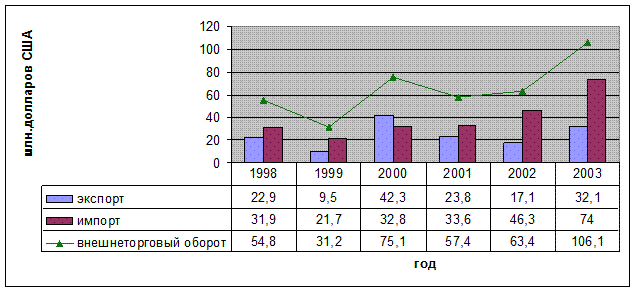 Источник: солидполитикс.В 1998 - 1999 годах в России началась девальвация. В результате курс российского рубля резко понизилась. Это привело к замедлению  объемов внешней торговли России со странами СНГ, снижению объема импорта. Банкротство передовых российских частных банков привело к параличу платежной системы, следствием которого стало отрицательное исполнение  экспортных обязательств.Мировой глобально – финансовый  кризис очень сильно на экономику всех стран СНГ.  Девальвация  курса российского рубля привело падению всех национальных валют стран СНГ. Особенно ощутимыми это были на рынках Украины и Беларуси. Парализация  финансовых рынков отрицательно подействовали в конце 1998 года на работу банковской системы и не дали возможность проведению эффективной денежно-кредитной политики.В результате кризис  1998 года в России привёл к  утрате многих стран СНГ шанса  платить по своим внешним долгам, возросла задолженность по банковским и государственным кредитам перед Россией. Инвестиционные риски резко возросли. В то время как в 1992 году бюджетный дефицит наблюдалась в пяти странах СНГ,  в 1998-1999 гг. бюджетные дефициты имели все страны. В 1998 году наблюдалось также ухудшение международной хозяйственной конъюнктуры,  падение мировых цен на многие виды сырья и материалов. Убытки российских экспортеров минерального топлива из-за снижения мировых цен составило около 13 млрд. долл., а по всему экспорту убытки составили около 17 млрд. долл.В 2001 году объём торговли с Арменией  увеличилось - на 82%, Грузией – на 24%, Казахстаном – на 15%, Узбекистаном и Украиной – на 8%, снизился - с Азербайджаном, Киргизией, Таджикистаном и Туркменистаном. Не согласованные с приграничными странами и своими союзниками по интеграционным объединениям по защите своих рынков привели к ухудшению объема взаимной торговли между странами СНГ после финансового кризиса 1998 года. В 1999-2000 годах  началось развитие общеэкономической ситуации и товарной конъюнктуры. Однако последствия валютно-финансового кризиса 1998 годов оказали негативное на формирование товарооборота стран СНГ.  Товарооборот в 1999 году продолжал уменьшаться,  составляя всего 48 млрд. долл., т.е. сократилась по сравнению с 1998 годом на 23%.В 2000-2001 годах  началось оживление как экономических, так и кооперационных связей между Россией и ее партнерами. В 2000 году с ростом мировых цен на энергоносители началось также поднятие  стоимостных объемов и товарооборота. В 2000 году  товарооборот России со странами СНГ составил 26 млрд. долл. и поднялся по сравнению с 1999-м годом в 1,7 раза, в 2004 г. составил 49,6 млрд. долл. и поднялся в 1,8 раза. Повышение контрактных цен привело к увеличению экспортных поставок в стоимостном выражении. Цены на сырую нефть поднялись в два раза, бензин и реактивное топливо; в 1,8-2,1 раза - на дизель, мазут, каменный уголь. За 12 лет сильно изменилась географическая структура торговли России со странами СНГ. В 2004 г. 85 % внешнеторгового оборота России в составе СНГ приходилось на Беларусь, Украину и Казахстан, а 15 % общего товарооборота России на другие независимые государства СНГ. Общий вклад во внешнюю торговлю Кыргызстана, Грузии, Туркменистана, Таджикистана и Армении с Россией составил 5 %.Структура торгового оборота России остается одинаковой со времени создания СНГ: более 50% экспорта приходится на долю энергоносителей, а около 25% импортируемых товаров от партнёров составляет продовольствие. Экспорт минеральных продуктов составляет около 50%  поставок. Доля экспорта машин и оборудований - 16 %, недрагоценных металлов и изделий - 14, товары химической промышленности - 13%. Ёмкость и освоенность ареалов сбыта товаров сильно помогают российским предпринимателям войти во внутренние рынки стран СНГ. Большинство из этих рынков не неконкурентоспособны. В страны СНГ идет почти весь объем российского экспорта продукции машиностроения, двигателей сгорания, электрических изделий, железнодорожных и трамвайных вагонов и других изделий. Из стран СНГ экспортируются нужные России руды - марганец, хром, титан и цинк, хлопок и другие товары. Поэтому надо соглашаться со странами СНГ по ограничению на ввоз из третьих стран тех видов продукции, объём производства, которых в рамках СНГ удовлетворяют соответствующие потребности.Внешнеторговые отношения России со странами СНГ ещё не полностью сложились. Наблюдается ориентация на внешнеэкономическую деятельность с другими рынками. В стране пока не принимаются экономические меры, стимулирующие модернизацию структуры экспорта и импорта. Не доработана система правительственной поддержки экспортно-ориентированных и импорто-ориентированных производств. Стратегия внешнеторговой деятельности соответствует интересам структурной перестройки национальной экономики. Большая доля энергоносителей и сырья  в российском экспорте делает его полностью зависимым как от изменений конъюнктуры на рынках, так и от положения топливно-сырьевой базы стран-экспортёров. Важной задачей в ближайшем будущем  является создание условий для «перелива» части дохода от добывающей промышленности в реструктуризацию обрабатывающих отраслей промышленности.Этапы становления государственности  в  Молдавии.Молдавия отделилась от СССР в 1991 г. В то же время она не была однородной. В Ее состав входило Молдавская автономия и Бессарабия, которая была отобрана у Румынии и советизирована только после 1944 г.В 1990 г. была одобрена декларация независимости Молдовы. НФ одержал победу на выборах и Верховный Совет принял закон о румынском языке. В августе 1991 г. Молдавия вышла из СССР, после чего начался процесс демократизации. Были созданы либерально-демократические, национально-демократические и социал-демократические партии. Президентом Молдавии стал член либерально - демократической партии  Мирча Снегур в 1991. В том же году республики отделилась Приднестровская Молдавская республикаВ 1994 г. было подписано соглашение о статусе Гагаузии в составе Молдавии. А правительство ПМР в Тирасполе категорически отвергло предложения правительства в Кишиневе об автономии. Располагая неофициальной помощью советской, а затем российской армий, ПМР организовала сопротивление молдавским правоохранительным органам. Фактический раздел страны на две части и вооруженный конфликт способствовали торможению социально-экономических реформ. Промышленная база Приднестровья пришла в упадок, что вызвало резкое ухудшение уровня жизни населения ПМР. В 1994 г. была разработана и принята новая конституция Молдовы.По конституции президент страны и правительство несли  ответственность перед законодательной властью – парламентом. Одной из первых стран СНГ, которая вступила в Совет Европы и получила кредиты от МВФ и ряда других международных финансовых организаций стала Молдавия. В 1990-х гг. Молдавия получила право беспошлинного ввоза товаров в США. Несмотря на это ВВП, страны в 1990-е гг. сократился почти на 3/4 – больше, чем в любой стране СНГ. Факторами неудачных экономических реформ были:1. Прекращение дотаций от России после распада СССР на энергоресурсы, поставляемые по ценам близким к европейским.2.  Создание индустрии высоких технологий, работающая по заказам ВПК в конце 1980-х гг. 3. Промышленные предприятия остались главным образом в Приднестровье.К 1998 г. началась приватизация собственности страны. Однако она не сопровождалась заметным оживлением экономики и ростом доходов населения. В 1998 г. было создано правительство, собиравшееся передать в частные руки виноделие и табачную индустрию. Хотя власти и сумели притормозить спад производства и добиться роста средней зарплаты, финансовое положение страны в целом остается тяжелым. В 1993 г. была введена единая валюта — лей, создана новая банковская система (Национальный банк Молдовы (НБМ) и 23 коммерческих банка).К концу 1998 г. в Молдавии начался кризис.  ВВП страны,  по сравнению с предшествующим годом, упал на 12%  , лей потерпел девальвацию на 55%,  цены на продукты поднялись на 30-45%, цены на коммунальные услуги и некоторые товары поднялись на 75%. Ведя активные переговоры, президент Лучинский сумел добиться признания соседней Украиной и РФ целостности Молдавии и расширить сотрудничество с этими двумя странами. Одновременно власти в Кишиневе пытались восстановить нарушенное единство государства при помощи ОБСЕ и иных международных организаций. Молдавия также нашла альтернативный источник поставки энергоносителей – Азербайджан. Определенную помощь в трансформации молдавской экономики и обучении новых кадров оказывают Румыния и Европейский союз.Проблемы развития  Украины в переходный период.В августе 1991 года Верховная Рада Украины провозгласила независимость республики. 1 декабря 1991 г. на референдуме более 80% граждан проголосовали за отделение республики от СССР. Президентом республики стал Леонид Кравчук.В 1992 году производство в стране снизилось на 35%. Так как не было средств для покупки энергоносителей аграрное производство резко сократилось. Была введена собственная валюта  – гривна. Но и это не сумело затормозить рост инфляционных процессов.Религиозные и национальные противоречия стали серьезной проблемой для независимой Украины. Восточная часть страны развернула массовое движение за придание русскому  языку статуса государственного. В Крыму были сильны выступления за превращение Украины в федерацию. Ухудшение перспектив интеграции Украины в Европу способствовал улучшению российско-украинских отношений. Неудовлетворенность результатами экономических реформ и демократического процесса в стране Европой заставило Украину иметь дело именно с Россией как ведущим игроком на постсоветском пространстве. Строительство «Газпромом» газопроводов в Турцию по дну Черного моря и «Ямал-Европа» через Польшу и Белоруссию увеличило риск утраты Украиной своей роли в транзите российских экспортных энергоносителей.В начале XXI века в среднем за год прирост ВВП превышал 10%, как и ежегодный прирост инвестиций. Курс гривны оставался стабильным. Эти достижения позволили властям повысить доходы населения посредством погашения долгов по выплате зарплат и пенсий и росту реальной зарплаты.Конституционные изменения в январе 2006 г  ограничили влияние президента на правительство. Оформились два лагеря: Янукович-Мороз и Ющенко-Тимошенко.В 2007 г. Великая Рада была распущена. В парламент прошли пять партий: ПРР, БЮТ, Наша Украина – Народная самооборона, КПУ, Блок Литвина. Зимой 2004-2005 гг. активизировался процесс вхождения Украины в НАТО. Но эти учения в Крыму натолкнулась на резкие протесты и физическое противодействие местных жителей. В апреле 2008 г. на саммите альянса в Бухаресте президент, премьер-министр и спикер парламента Украины заявили о намерении их страны присоединиться к НАТО.     В 2009 году были проведены  президентские  выборы. Это вызвало новую волну нестабильности. В результате чего инфляция достигла 20%, курс гривны упал на 40 процентов. В большинстве металлургических заводов производство резко сократилось в связи с падением цен на сталь.  Следствием сокращения производства на 20 процентов стало сокращение государственных резервов, рост инфляции и ослабление экономики.Политические трудности на пути к независимости Белоруссии.В 1991 г. Станиславом Шушкевичем было подписано Беловежское соглашение о ликвидации СССР. Белоруссия провозгласила свою независимость.В 1994 г. Станислав Шушкевич был смещен с должности председателя ВС Белоруссии. В 1996 г. Лукашенко, после  выборов нового парламента,  организовал референдум, ограничивший полномочия парламента и конституционного суда и ужесточивший государственное регулирование экономики и контроль над ценами.В 2000 г. была принята пятилетняя программа социально-экономического развития. Она была нацелена на приватизацию предприятий, поддержку малого и среднего бизнеса, изменение налоговой системы и дальнейшее развитие экспорта. Однако претерпела неудачу в связи с тяжелейшим финансово-экономическим положением страны. Масштабная коррупция и административно-командная система нанесли удар развитию белорусской экономикиНесмотря на желание западных компаний IKEA, 3M, Motorola  воспользоваться факторами политической стабильности их приход на белорусский рынок не состоялся. В Белоруссии ведётся преимущественно административно-командная экономика. Доля государственного сектора в структуре экономики составляет около 75%. В стране ведётся жесткое государственное ценовое регулирование. В стране существуют нормативы на долю товаров белорусского производства. 2/5 ВВП Белоруссии обеспечивается за счет субсидий РФ.Переведение на срочные трудовые договора со сроком от 1 до 5 лет к 2005 году около 85% работников реального сектора экономики позволило легко контролировать малейшие проявления политической неблагонадежности. 3.2. Становление государственности закавказских республик СНГ.Проведённые в советское время коллективизация и индустриализация  заметно изменили облик закавказских республик и модернизировали экономическую структуру. Перестройка и гласность национальных движений с одной стороны привело к восстановлению суверенитета, с другой стороны  способствовало возникновению новых проблем.  Конфликты  Грузии с соседними странами.В 1993 году Шеварднадзе был избран президентом Грузии. Он создал  Государственный совет и сформировал органы управления, армию, флот и пограничные части. Шеварднадзе добился признания Грузии  десятками стран и установил отношения с РФ. Он также подтвердил свои полномочия в 2000 г., несмотря на ряд политических и экономических проблем, заговоры и покушения.К 1998 г начались экономические реформы. Более  80% государственных предприятий были приватизированы. 3/4 земельных угодий перешли в частную собственность. Была введена национальная грузинская валюта – лари. Внешний долг существенно вырос из-за нехватки иностранных инвестиций и энергоносителей. По сравнению с 1990 г. промышленное производство сократилось на 80%.  Фактическое отделение Южной Осетии и Абхазии тяжело сказываются на экономике Грузии, так как через Южную Осетию проходит важная для Грузии Транскавказская магистраль, ведущая в Россию. В связи с обострением  российско-грузинских отношений РФ ввела визовый режим, усугубивший тяжелое экономическое положение Грузии и благоприятствовавший абхазским и южноосетинским сепаратистам, многие из которых имеют российское гражданство. Грузия для привлечения иностранных инвестиций активно сотрудничает с США и странами ЕС. Осуществление проекта транскавказского нефтепровода помогло Грузии уменьшить зависимость от поставок российских энергоносителей. В 1999 г. начал функционировать нефтепровод Баку-Супса. Грузия, Украина, Азербайджан, Молдавия и Узбекистан создали организацию ГУУАМ. Результатом активного сотрудничества с НАТО стало высказание за вступление страны в Североатлантический блок около 75% избирателей на референдуме в январе 2008 г. Осенью 2003 г. во время парламентских выборов оппозиция открыто говорила о застое в экономике и масштабной коррупции. Это чуть не привело к очередному политическому кризису в Грузии. Угроза социального взрыва, который был подавлен 7 ноября 2007 года в Тбилиси,  заставило власти Грузии обратить больше внимания на серьезные социально-экономические проблемы. В 2008 году государственный бюджет был ориентирован на срочное «латание прорех» в пенсионном обеспечении, здравоохранении, образовании и других жизнеобеспечивающих сферах. В 2007 г. состоялся президентские выборы. М. Саакашвили собрал более 55% голосов и стал президентом. Ряд партий заявили о фальсификации итогов выборов и отказались их принять. К тому времени Грузия оставалась недостаточно стабильной в политическом отношении страной.Попытка силового восстановления юрисдикции Тбилиси на территории Южной Осетии в августе 2008 г. привела к серьезному кризису в стране. «Августовская война», спровоцированная грузинским руководством, нанесла тяжелый ущерб экономике страны, и только серьезная финансовая поддержка со стороны международного сообщества позволила избежать более тяжелых последствий.       Торгово-экономические проблемы независимой Армении.В сентябре 1990 года после народного референдума, ВС заявил о выходе Армении из состава СССР. В том же году ВС Армении  провозгласила независимость. Летом 1991 года Тер-Петросян занял должность  президента Армении.В 1991 году начался вооруженный конфликт между Азербайджаном и Арменией из-за Нагорного Карабаха. В ответ Азербайджан установил блокаду Армении и Нагорного Карабаха, оставив республику практически без связи с внешним миром и без источников энергии. Сохранение на  территории Армении двух российских дивизий и пограничных войск стало гарантией безопасности.В 1994 году между Арменией и Азербайджаном было заключено перемирие, благодаря посредничеству РФ и ОБСЕ. Прекращение в том же году боевых действий в Грузии ослабило блокаду. В 2007 году в Женеве накануне встречи глав МИД Армении и Азербайджана президент Азербайджана Ильхам Алиев потребовал от Армении освободить захваченные территории. К 1994 году из-за нехватки сырья, энергоносителей и неконкурентоспособности товаров на зарубежных рынках промышленность и сельское хозяйство страны пришли в упадок.  ВВП страны сократился на 78%, а промышленное производство на 49 % по сравнению с предыдущим годом. Это привело к  массовой  безработице и сокращение доходов населения. В Армении была введена собственная валюта – драм, чтобы реализовать экономические реформы и стабилизировать её. Несмотря на экономические реформы внешний долг страны составил почти миллиард долларов. К концу 1998 года промышленность была приватизирована. В результате  85% предприятий и земель оказались в руках частных предпринимателей. Результатом проведенных в 1994 году реальных либеральных рыночных реформ стало уменьшение правительственных расходов, прекращение дотирования производства, сокращение подоходного производства с 30 до 20%, либерализация законодательства, массовая приватизация промышленных предприятий.Внешнеторговый режим в Армении либерализирован и состоит из двух простых тарифных ставок на импорт (0% и 10%), беспошлинного экспорта и отсутствия торговых квот. В стране практически отсутствуют лицензии на импорт, экспорт и местное производство. Они требуются только в связи с соображениями и нуждами здравоохранения, безопасности и экологии. Также отсутствуют ограничения на импорт наличной валюты. Результатом вступления в силу Таможенного кодекса в 2001 году стало освобождение от пошлин транзитных товары, транспортируемых через территорию Армении. На основании соглашений о свободной торговле с Грузией, Белоруссией, Казахстаном, Киргизией, Молдавией, Россией, Таджикистаном, Туркменией и Украиной торговля товарами между указанными государствами и Арменией освобождается от выплат таможенных пошлин. Армения также обязалась либерализовать регулирующую систему в бизнес-услугах, коммуникациях, образовании, финансовых услугах, здравоохранении, социальной сфере, услугах воздушного транспорта после вступления в ВТО в 2003 году.В феврале 2008 года были проведены президентские выборы. Президентом страны был избран премьер-министр Серж Саркисян, набирая почти 55% голосов. Саркисян являются сторонниками рыночной экономики с сильными элементами государственного регулирования. Он стремится к укреплению российско-армянского стратегического союза.Являясь активным участником СНГ и ОБСЕ, Армения стремится к сотрудничеству с РФ и поднять с его помощью свою экономику. В Армении и в настоящее время сохраняется российское присутствие.        Этапы развития независимого Азербайджана.В августе 1991 года Верховным Советом Азербайджана была принята декларация о восстановлении независимости страны. Весной 1992 года массовый приток беженцев из Армении и Нагорного Карабаха привели к падению производства и роста цен. Президент Аяз Муталибов подал в отставку. Новым президентом страны стал Абульфаз Эльчибей. Абульфаз Эльчибей провел политику либерализации цен, ввел азербайджанскую валюту – манат и сконцентрировал внимание на создании собственной армии, получившей оставшееся от советских вооруженных сил оружие и обучавшейся турецкими инструкторами. Он начал развивать сотрудничество с Турцией и заявил о выходе Азербайджана из СНГ. Идеи создания «Великий Азербайджан» путем присоединения Иранского Азербайджана привели к осложнению отношений с Ираном. В 1993 году в стране действовал хаос. Всё ухудшалось положение населения, народный фронт терпел поражения на фронте, была провозглашена независимость Нагорного Карабаха, увеличивались интриги региональных кланов, активизировались сепаратистские движения талышского и лезгинского этносов. Все это привели страну на грань гражданской войны. Летом 1993 года Эльчибей подал в отставку. К власти  пришел, довольно популярный на своей малой родине Нахичеванской автономной области  так и в остальной стране, Гейдар Алиев. Сурат Гусейнов  стал премьер-министром, а Г. Алиев – председателем парламента. Осенью 1993 г. спикер победил на президентских выборах. Был укреплен госаппарат. Реорганизованные армия и органы охраны правопорядка сумели стабилизировать фронт и раздавить заговоры и мятежи с целью захвата власти в 1994-1995 гг., окончательно отстранить от власти сторонников Народного фронта. Неудачливый мятежник Гусейнов был также смещен с поста и осужден. В 1995 году была принята Конституция, которая носила светский характер. Конституция дала широкие полномочия президенту, а законодательную власть закрепила за парламентом – Милли Меджлисом. В 90-х годах увеличились экономические проблемы. Военные расходы государства составляли 60-65% госбюджета. Военный конфликт создавал проблемы для привлечения иностранных инвестиций (в экономику Азербайджана не хотели вкладывать деньги даже компании соседней Турции). В 1994 году начались процессы приватизации и либерализации экономики. Высокая инфляция, падение промышленного производства, временное закрытие РФ своей границы с Азербайджаном привело к сокращению экспорта страны. Начиная с 1995 года одобрение МВФ, финансирование со стороны Всемирного банка, широкое сотрудничество с Турцией и Ираном, кредиты от развитых западных государств, возвращение Азербайджана в СНГ, расширение и диверсификация экспорта помогли преодолеть часть трудностей. К концу 2006 г. было подписано 25 соглашений в сфере нефтедобычи, которые заключались уже на более выгодных стране условиях.Месторождение газа – ШахДениз (около 12 млрд. кубометров в год). Азербайджан не только полностью обеспечивает собственные газовые потребности, но и экспортирует «голубое топливо» в Грузию. В конце 1990-х годов инфляция была снижена и производство начало оживляться, что привело к улучшению положения населения. В октябре 2003  года премьер-министр страны Ильхам Алиев на президентских выборах одержал безоговорочную победу, собрав около 78% голосов. Кроме СНГ Азербайджан является также членом многих других организаций, включая Экономическую кооперативную организацию 10 азиатских государств (Пакистан, Афганистан, Иран, Турция, страны Центральной Азии) и ОБСЕ. Азербайджан поддерживает особо тесные связи с Турцией, с которой периодически пытается создать антиармянский альянс. В СНГ азербайджанское правительство маневрирует между тесными отношениями с РФ и столь же тесными связями с Грузией, Молдавией и Украиной. 3.3. Пути к независимости центрально-азиатских стран СНГ.С распадом СССР в 1991 году  торгово-экономические отношения в центрально-азиатских республиках пришли в упадок, так как они не имели серьёзного опыта государственности. Кроме Казахстана остальные страны были бедными и являлись экспортёрами сырья –  нефти, хлопка, природного газа и полезных ископаемых. Разрыв налаженных экономических связей отрицательно повлиял на все пять страны. Идеи сохранения рубля как единой валюты усугубило проблему гиперинфляции, и к концу 1993 года пришлось отказаться. Низкая эффективность экономики, рост социального неравенства, нищета значительной части населения, огромный размах коррупции властей привели к заметной активизации исламского фундаментализма и экстремизму во всех пяти государствах. Рыночные реформы в Казахстане.В конце 1993 – начале 1994 г. в Казахстане была ликвидирована система Советов, так как административно-политическая система не учитывала национальные интересы различных этнических общин, что вызывало недовольство многих групп жителей. После роспуска Верховного Совета Назарбаев  принял законы о расширении полномочий президента и выборах нового законодательного органа. В целях трансформации и обновления были распущены старые партии. Ему удалось добиться продления своих полномочий до 2000 года под предлогом обеспечения политической стабильности.  В 1995 году была принята новая конституция. Казахстан стал демократическим светским унитарным государством. Государственным языком были объявлены русский и казахский языки. В стране была введена частная собственность на землю. В Казахстане были проведены рыночные реформы, которые были рассчитаны на 15-20 лет. Богатство природными ресурсами привело к развитию добывающей отрасли. Обрабатывающая промышленность уступала добывающей отрасли. Однако  устарелость оборудований, нехватка  машин в животноводческой промышленности в значительной степени ухудшали положение в аграрной сфере. Резкое ухудшение объёма индустриального и аграрного производства привело к сокращению ВВП Казахстана на 35% за 1991-1996 годы. Это, в свою очередь, привело к нехватке промышленных товаров и продовольствия, росту безработицы, прогрессии инфляции. В 1991 году началась приватизация  малых и средних предприятий. Около 28% предприятий перешли в частную собственность. Коррупция затронула высшие слои общества. Информация о коррупции в органах управления Казахстана получила широкий резонанс. В 2000 году коррупция в стране вызвала крупный резонанс, которая получила  название «Казахгейт». В  списке коррупций стран мира Транспаренси Интернейшнал Казахстан стоит на 122-м месте. В стране проводились регулярные забастовки и волнения. Несмотря на появление национальной валюты 1994 году инфляция в стране была масштабной. Поддержка МВФ привело к укреплению курса тенге. Предоставляя зарубежным кампаниям лицензии на разработку природных ресурсов и создавая с их участием мощные корпорации для увеличения добычи нефти и газа, государство стремилось привлекать иностранные прямые инвестиции.Казахстан имеет благоприятное географическое расположение. Так как страна находится в центре Евроазиатского континента, она имеет значительный транспортный потенциал в области транзитных перевозок. Железнодорожные линии Дружба - Алашанькоу между Казахстаном и Китаем и Серахс - Мешхед между Туркменистаном и Ираном, по маршруту Великого шелкового пути, открыли возможности для доставки товаров от тихоокеанских портов Китая через Казахстан к портам Средиземноморья и Персидского залива. Страна находится на транзитном пути между Россией, Китаем, Турцией и Ираном, что обеспечивает ей выход к портам Черного и Средиземного морей. В 1996-1998 годах результатом проведённых приватизаций стало рост частного сектора на 48% в структуре хозяйства. Государства имело всего 18% прежней собственности. До 78% производимой в Казахстане продукции к началу третьего тысячелетия стал давать частный сектор. В общей структуре промышленного производства Казахстана удельный вес цветной металлургии превышает  13%. В стране производятся олово, свинец, медь, алюминий, титан, магний, редкие и редкоземельные металлы, прокат на основе свинца, меди и т.д. Страна входит в перечень передовых в мире производителей и экспортёров рафинированной меди. Уровень производства рафинированной меди в стране составляет 2,5% мирового производства. Производимая в стране медь вывозится в основном в Италию, Германию и другие страны. Казахстан также является крупным экспортёром золота, добыча и обработка которого возрастает с каждым годом. 7% мировых запасов железной руды находится в Казахстане. Она занимает восьмое место по запасам железной руды.На постсоветском пространстве экономика Казахстана считается одной из самых успешных. Так как банковский сектор Казахстана демонстрирует самые высокие темпы роста на всем пространстве СНГ, западные эксперты считают банковскую систему республики более развитой, чем российскую. Переход от авторитарного режима к рыночной экономике в Узбекистане.Начиная с конца 1980-х годов до 1995-го года в Узбекистане продолжался спад экономики. Падение производства привело к снижению социального положения населения. В стране масштабно увеличилась преступность и коррупция. В 1991 году была провозглашена независимость Узбекистана.  В 1992 году началась приватизация государственной собственности специальным государственным комитетом. Поначалу приватизирована была лишь сфера услуг. Через год  приватизация стала нести масштабный характер. В результате частный сектор давал уже около 35% доходов страны.  6% мирового производства урана приходится на долю Узбекистана. Она занимает по запасам урана седьмое, а по добыче пятое место в мире. ГМК Навои  является основным производителем урана. Структура экономики является  индустриальной. На долю промышленности приходится 23%, а на долю сельского хозяйства 30% производимой продукции. Около 65% населения проживает в сельской местности. Узбекистан является участником экономической интеграции центрально-азиатских стран «Шанхайский форум». После «революции роз» в Грузии и «оранжевой революции» на Украине Каримов, опасаясь проявления таких событий в Узбекистане, принял решение о выходе страны в мае 2005 года из состава ГУУАМ (Грузия, Узбекистан, Украина, Азербайджан, Молдавия).  Власти стали ограничить отношения с «революционерами». Вслед за этим И. Каримов стал активизировать контакты с Россией. Путь к независимости в Киргизии.В 1998 году Киргизия стала первой из стран СНГ, которая вступила в ВТО. Этому способствовало отсутствие у страны острых противоречий с зарубежными партнерами, а также положительная репутация Акаева в мире. Однако страна так и не получила особых выгод от присоединения к ВТО. Так как в Киргизии не было экспортно-ориентированных предприятий, были снижены таможенные пошлины, упразднено лицензирование, введен единый законодательный режим для местных и зарубежных предпринимателей. В обмен на согласие на вступление в ВТО Киргизия добилась от России и Казахстана экономических преференций. Несмотря на принятие в 1998 году закона о частной собственности на землю, в 2000 году были оформлены ограничения их размеров и оговорен круг её возможных владельцев. В 2005 году в стране была проведена  «Тюльпановая революция» под руководством дипломата Розы Отунбаевой,  которая  привела к смене первых лиц и пределом собственности. Экономическими последствиями «тюльпановой революции» были прекращение роста ВВП, отток отечественных и иностранных инвестиций. В январе 2008 г.  было объявлено начало новой экономической политики – НЭПа президентом К. Бакиевом.  Главной задачей, стоящей перед Киргизией было проведение экономических и социальных реформ, отвечающих стратегическим целям. В 2009 году были проведены президентские выборы. Бакиев был объявлен президентом страны. После очередной революции в апреле 2010 г. было сформировано Временное правительство во главе с Розой Отунбаевой. Бакиев покинул страну. На референдуме была принята новая Конституция Киргизии. Страна стала единственной в регионе парламентской республикой. Однако политическая нестабильность, острая социальная напряженность, клановые и межнациональные разногласия, массовая нищета населения остались основными нерешенными проблемами в Киргизии.Проблемы развития суверенной Туркмении.Туркмения – самая малонаселенная центрально-азиатская республика.Страна богата  нефтью и газом. В августе 1990 года был провозглашен суверенитет республики Верховным Советом Туркмении. Руководитель компартии Сапармурад Ниязов стал председателем парламента. На референдуме о независимости, проведённом после распада СССР, Ниязов был избран президентом. В начале 1990-х, после того как оппозиция была разгромлена, компартия была переименована в демократическую.В 1992 году была принята Конституция. Народный совет стал высшим представительным органом для принятия решений. Народный совет возглавлял президент. Совет состоял из членов правительства, правоохранительных органов и глав областей.  Кроме демократической партии все остальные были распущены. В 2000 году Сапармурад Ниязов был объявлен пожизненным президентом и  сформировался настоящий культ личности Ниязова.В 1992 году была введена программа «10 лет стабильности». Целью этой программы было развитие промышленности и закладывание основ рыночной экономики. В 1993 году правительством страны была введена в оборот собственная валюта Туркмении – манат. Во второй половине 1990-х годов увеличилась добычи нефти и газа, которая обеспечила полную занятость и отсутствие безработицы. Производимый в стране газ экспортируется в Иран, Афганистан и ряд других стран региона. В будущем намечено экспортировать газ в Пакистан, КНР, Южную Корею и Японию. В данный момент крупнейшим импортёром туркменского газа является Украина. В декабре 2006 года после смерти С. Ниязова в Туркмении начались определенные волнения. В феврале 2007 года на президентских выборах  победил Бердымухаммедов, набравший 90% голосов. Он подписал важные изменения в  области налогообложении и здравоохранения.Туркмения развивает определенные двусторонние отношения как с европейскими - РФ, Азербайджаном, Грузией и Украиной, так и с азиатскими странами - Турцией, Ираном и Афганистаном. Туркмения и РФ заключили соглашение о транспортировке части туркменского газа через российскую территорию. Туркмения активно участвует в разработке плана  по строительству газопровода по дну Каспийского моря, через Азербайджан, Грузию, Турцию, Афганистан – в Пакистан и КНР.С целью поставки туркменского природного газа в Россию, Туркмения начала переговоры с  РФ. Переговоры, проведенные осенью 2007 года в Ашхабаде не дали ожидаемых результатов. После взрыва на магистральном участке газопровода "Средняя Азия - Центр" в апреле 2009 года Ашхабад потребовал запретить реэкспорт своего газа "Газпромом" или установить новую европейскую формулу расчета его цены. После снижения покупочных цен со стороны России Туркмения сократила добычу газа практически вдвое и начала искать потенциальных покупателей «голубого топлива».В 2010 году Туркмения запустила газопровод в сторону Китая - "Туркмения-Узбекистан-Казахстан-Китай", затем в сторону Ирана. После  анонсирования готовности поставлять в Западную Европу 42 млрд. кубометров газа в год в ноябре 2010 года страна приступила к строительству за свой счет газопровода "Восток-Запад" мощностью 32 млрд. кубометров для перекачки газа с месторождения Южный Йолотань к побережью Каспия. Проблемы развития таджикского общества.В сентябре 1992 года представители альянса Исламской партии возрождения и Демократической партии начали возглавлять  Верховный совет. В Таджикистане началась гражданская война.  В Таджикистане очень плохо развита телекоммуникация.  Высокая доля теневой экономики приводит к использованию неформальных методов во взаимоотношениях с государственными чиновниками и деловыми партнерами, связанные сложными и обременительными официальными процедурами.  Профессиональный уровень  государственных служащих в стране очень слабый. Это приводит к тому, что предприятия в среднем недоплачивают налоги на 38%. Таджикское правительство имеет сложные отношения с соседним Узбекистаном, так как оба государства претендуют на роль лидирующей в регионе нации. Зависимость Таджикистана от узбекского газа, в свою очередь Узбекистана от таджикской электроэнергии заставило оба государства войти в общие структуры – ОДКБ и ЕврАзЭСТаджикистан сильно зависит от импорта газа и электроэнергии, так как собственные гидроэлектростанции не могут обеспечить ее производство в достаточном объёме, а новые не строятся ввиду отсутствия инвесторов.  Отсутствие легальной оппозиции в Таджикистане  радикализует противников властей. Между представителями силовых структур и сторонниками бывшего полевого командира Объединённой Таджикской оппозиции в 2009 году на востоке страны произошли столкновения. На приток инвестиций в экономику Таджикистана из Ирана и других исламских стран негативно влияет давление таджикских властей на верующих мусульман. С помощью влияния Китая эта угроза сдерживается, но как долго остается под вопросом.Заключение.Исторический опыт 1990-х гг. показал, что страны Содружества нужны друг другу. СНГ, несмотря на скептические оценки критиков, не только не прекратило своего существования, но и приняло Концепцию развития, согласно которой совместные решения хотя и принимаются на основе консенсуса, но обязательны для исполнения всеми участниками, чего не было раньше. Это означает, что СНГ в принципе может быть работоспособной организацией, но для этого потребуется реформа целей и, очевидно, состава Содружества.В своём развитии СНГ уже преодолело сценарий «или интеграция, или дезинтеграция», а отношения на постсоветском пространстве становятся полноценными международными отношениями. Это свидетельствует о том, что оно оформляется в международный регион. СНГ при этом является фактором изначального структурирования пространства, и эта его роль пока еще не сыграна до конца. Постсоветское пространство за годы существования СНГ превратилось из зоны «ближнего зарубежья» или зоны «особых национальных интересов» России в зону острой мировой конкуренции. Российская Федерация во многом утратила свое прежнее влияние на бывшие союзные республики как в военной сфере, так и в политических и экономических аспектах.Без изменения нормативно-правовой основы СНГ обеспечить интеграцию на постсоветском пространстве достаточно проблематично. Изначально Содружество создавалось как организация, а не как интеграционное объединение, которое предусматривает делегирование суверенитета хотя бы на минимальном уровне в отдельных секторах. В начале 1990-х гг. вопрос ставился таким образом: «международная организация или конфедерация». Эта изначальная теоретическая ошибка сказывается и сейчас. На протяжении 15 лет в СНГ шло создание рамочной нормативно-правовой базы сотрудничества политического характера (главным образом в 1991-1993 гг.), а затем – выстраивание низового уровня нормативной базы, прежде всего, мягкого конвенционного законодательства, значительную роль в котором сыграли хозяйствующие субъекты, как постсоветского пространства, так и извне. При этом проблемой остается отсутствие «управленческого» слоя нормативно-правовой базы. Это вызвано как нежеланием и неготовностью лидеров стран Содружества отказаться от политико-декларативного уровня ради проработки указанных вопросов, а также неспособностью национальных бизнес-структур пролоббировать создание такого сектора.То, как будет развиваться интеграция в СНГ далее, будет зависеть как от хода политических процессов в странах-участниках, так и от состояния их экономик. Наблюдающийся внутри Содружества процесс создания различных группировок, «клубов по интересам» является объективным и не означает прекращение процесса интеграции. Аналогичные процессы происходили или происходят в рамках как международных организаций, так и интеграционных объединений. Так, в 1990-е гг. были для Европейского Союза временем активного формирования субрегиональных блоков, даже в сфере обороны и безопасности. В предыдущие десятилетия в Западной Европе сосуществовал целый ряд «форматов» - ЗЕС, НАТО, ЕАСТ, «Общий рынок». За половину столетия европейцы наработали целый ряд механизмов сведения таких форматов (изначально не всегда связанных между собой, а часто и вовсе представлявших две разные идеи – атлантизм и европеизм) воедино.В то же время нельзя не заметить, что участники Содружества по-разному понимают его цели и задачи, целесообразность самого объединительного процесса. Так, Азербайджан желает видеть в СНГ эффективное и дееспособное объединение государств, уважающее национальные интересы и равноправие участников, не претендующее на создание нового союза. Азербайджан не заинтересован в формировании каких-либо наднациональных органов и нацелен, прежде всего, на экономическую интеграцию.Армения, придающая важную роль СНГ как фактору безопасности и экономического сотрудничества, не считает в то же время возможным присоединяться к Таможенному союзу «пятёрки» и входить в другие группировки, поскольку это входит в противоречие с ее экономическими интересами.Белоруссия нацелена на более тесную интеграцию в различных сферах, однако явно не намерена поступаться хоть чем-либо в деле объединения.Для Грузии СНГ имеет будущее только в том случае, если станет реальным фактором укрепления ее независимости и нерушимости территориальной целостности государств-участников.В действенности СНГ сомневается Казахстан. Ввиду занимаемого геополитического положения и достигнутого уровня интеграции во взаимоотношениях с государствами Содружества, Казахстан не собирается вступать в новые союзы с другими странами с одновременным введением единых валюты, бюджета, общих государственных органов и гражданства и полагает, что приоритетом для него является налаживание экономического сотрудничества и гарантия суверенитета и невмешательства в дела друг друга.Киргизия рассматривает СНГ как межгосударственное образование переходного периода, в котором страны-участницы решают свои задачи в зависимости от собственного экономического потенциала, достигнутого уровня политической стабильности и геополитической обстановки.Только как экономический союз рассматривает СНГ Молдавия. Страна ориентирована на всемерное развитие торговли в его рамках, но категорически против воссоздания альтернативы Советскому Союзу.За самые разнообразные формы сотрудничества в рамках Содружества выступает Таджикистан.Туркмения исходит из того, что все участники СНГ абсолютно независимы и Содружество является не более чем консультативным органом. Туркмения также отрицает возможность каких-либо единых стандартов в формировании демократического общества внутри СНГ. Против создания наднациональных органов внутри СНГ выступает Узбекистан. Взамен страна хотела бы видеть формирование реальной зоны свободной торговли, наладить взаимные расчёты и ликвидировать препятствия, мешающие нормальным связям между народами бывшего СССР. Страна является противником форсированной интеграции.Украина полагает, что в рамках СНГ она не смогла решить практически ни одну проблему и поэтому отдает предпочтение развитию отношений на двусторонней основе. Страна относится к числу противников наднациональных органов в Содружестве. Украина также намерена продолжить курс на интеграцию со странами ЕС и НАТО.РФ полагает, что СНГ в целом доказало свою жизнеспособность. Движущей силой интеграции, по мысли российских руководителей, должно стать экономическое сотрудничество. Однако для дальнейшего развития РФ считает необходимым осуществить в перспективе формирование наднациональных органов в рамках Содружества. При этом не наблюдается определенности во внешнеторговой деятельности России. Провозглашенная РФ важность СНГ во внешней политике и внешних отношениях на деле не выполняется. Взято направление на слияние со странами Запада и с США, которые на самом деле мешают объединению стран СНГ. Очень проблематично выступают попытка России создавать в одно и тоже время ЕЭП со странами СНГ и общеевропейское экономическое пространство. Эти задачи уже приводят к определённым противоречиям. После расширения Евросоюза на восток ЕС становится ещё более сильным центром притяжения для всей восточноевропейских стран СНГ – Украины, Белоруссии, Молдавии.Для превращения СНГ в более или менее серьезное экономическое интеграционное объединение требуется не столько заключение политических соглашений, сколько выработка эффективного экономического механизма сотрудничества. Инструменты сотрудничества в валютно-финансовой сфере должны занять в этом механизме центральное место. В частности, ряд экспертов предлагает создание системы стабилизации взаимных соотношений курсов национальных валют стран Содружества. В рамках такой системы возможно установление границ колебаний курсов национальных валют по отношению друг к другу, что позволяет минимизировать валютные риски во взаимных экономических отношениях. Наряду с этим необходимо наладить тесную координацию денежно-кредитной и финансовой политики стран СНГ и сформировать совместные институты Содружества, которые были бы в состоянии оказывать его участникам помощь в поддержании стабильности курсов национальных валют. Именно после обретения стабильности обменных курсов могут стать определенными условия конкуренции, будут снижены транзакционные издержки и улучшено равновесие на рынке, усовершенствована координация экономической политики стран СНГ.Содружеству необходима новая концепция лидерства. На роль «локомотива» интеграционного процесса претендуют, прежде всего, Россия, Казахстан и Украина. Для того, чтобы превратиться в движущую силу интеграции, всем им понадобится взять на себя соответствующие политические и финансовые обязательства, стать генераторами идей внутри СНГ, серьезно разработать стратегию развития Содружества. Во многом именно благодаря активным усилиям Франции и ФРГ развивалась европейская интеграция на протяжении десятилетий, а именно развитие стран Евросоюза является самым показательным примером объединительных процессов.Интеграция не сможет состояться до той поры, пока странам СНГ мало что есть предложить друг другу. Необходим также более ощутимый отказ от командно-распределительной экономической модели. Определенную роль может сыграть позиция третьих стран, прежде всего, Запада, незаинтересованного в наличии очага нестабильности на постсоветском пространстве. Большинство экспертов склонны считать, что важнейшим фактором будет также развитие российской экономики и политическая предсказуемость России, являющейся одним из главных «локомотивов» интеграции СНГ. Существенным препятствием на пути интеграции остается и то, что до сих пор ее участники четко не определились, какова окончательная цель объединения, а соответственно, неясным остается то, как именно должен продвигаться данный процесс и как могут сотрудничать в нем государственные и частные структуры.Новым этапом интеграции стало создание Таможенного Союза России, Белоруссии и Казахстана, начавшего функционировать в 2010 г. К концу 2010 г. три страны также согласовали законы Единого экономического пространства, которое вступает в силу в 2012 году. Это, среди прочих соглашений, включало отмену для Белоруссии экспортной пошлины на российскую нефть с 2011 г. Интерес к вступлению в Таможенный Союз проявили Киргизия и Таджикистан. В то же время Россия, Белоруссия и Казахстан куда более заинтересованы в присоединении Украины. Последняя, однако, заявила о невозможности участия в ТС, поскольку это противоречило бы принятым договоренностям со странами ВТО.Следует отметить, что, несмотря на очевидное продвижение России в деле интеграции с рядом стран СНГ, она сталкивается с мощнейшей конкуренцией со стороны Китая и Евросоюза. Так, ЕС уже сейчас вложил капитал экономику Казахстана около 58 млрд. долларов. Казахстан даёт до 22% всего объема импорта энергоносителей в страны ЕС. Казахстанско-европейское сотрудничество не ограничивается энергетикой; в структуре казахстанского экспорта в страны ЕС основное место занимает металлы, текстильные изделия, минеральные продукты и т.д.Нефтепровод Баку-Тбилиси-Джейхан проходящий через Азербайджан, Грузию и Турцию в  качестве отрезка NABUCCO Баку-Тбилиси-Эрзрум, приобрел жесткий политический мотив. Азербайджанские поставки нефти в Европу доставляются через Турцию и через нефтяной терминал Кулеви, расположенный на берегу Чёрного моря в Грузии . Власти Азербайджана продолжают умело маневрировать между Россией и Турцией, периодически нанося российскому самолюбию «уколы». Так, Баку выделил кредит в 200 млн. долл. США Белоруссии в момент очередного спора между Минском и «Газпромом».В российско-молдавских отношениях также можно наблюдать «отступление» Москвы. Требования Молдовы заново посмотреть переговорный и миротворческий форматы молдавско-приднестровского урегулирования и повысить роль Евросоюза и США до статуса полноправных посредников находят все большую поддержку в европейских странах.Сложными остаются отношения с Белоруссией, с которой Россия создала Союзное государство. В 2010 г. крупные политические и экономические разногласия, на протяжении нескольких лет подспудно зревшие в отношениях двух стран, привели к серьёзному конфликту, затронувший почти все отрасли отношений между Москвой и Минском. Основной причиной начала разногласия стал нерешённый вопрос об условиях поставок в Белоруссию российских энергоносителей. Проблема резко приобрела политическую окраску. Экономические противоречия России и Белоруссии были немедленно политизированы, а личный конфликт правителей двух стран вылился в масштабную  войну. Даже создание Таможенного Союза России, Белоруссии и Казахстана не устранило в полной мере серьезных противоречий. Минск официально является членом Таможенного союза и ЕЭП, при этом Белоруссия неоднократно объявляла, что основным кредитным спонсором Белоруссии теперь выступает Китай. Известно, что КНР готова выдавать белорусам только связанные кредиты, которые идут на развитие на белорусской территории различных китайских производств. Это вполне явно будет играть против Единого экономического пространства.В целом вышеизложенное означает, что для сохранения и упрочения своего влияния на постсоветском пространстве России необходимо выработать четкое видение того, что она хочет добиться от интеграции, а затем последовательно реализовывать свои намерения. Пока такой стратегии нет.Список использованной литературы. Международные интеграционные организации. Пустогаров Б. 1998 г. Международное право. Моисеев В.Р.  1999 г. Справочник предварительных статистических даных. 1998 г.  Тактика интеграционного инновационного развития стран-членов СНГ.1999 г. СНГ и страны мира. Статистический анализ. М., 2000 г.  Современные методы интеграции в ХХI веке. Гагут С.В М., 2001г.  Новые пути развития стран СНГ в XXI веке. СПб, 2001 г.  СНГ. Статистический ежегодный отчёт. М., 2001 г.  Участники Таможенного союза: Казахстан, Беларусь, Россия, Кыргызстан и Таджикистан. М., 2001 г.   Субъекты международного СНГ. Каженов Б. 2003 г.   Сборник консультаций по трудовой деятельности, миграционной политике, защите населения стран-членов СНГ. М., 2003 г.   Мировые валютно-финансовые отношения. Москва: Финансы и кредит. Валовая Р. 2006 г.  Финансово-валютная интеграция в ЕС и СНГ. Москва: Наука. Евстигнеев Ф. 2002 г.  Опыт Европейского Союза и политика финансово-валютной политики СНГ. Москва. Захаров В. 2005 г.  Валютная интеграция в бывшем Советском Союзе "Союз четырех". Экономика переходного периода. Том 14 № 1.Ричтер К. 2007 г.  Проблемы в создании оптимальной валютной зоны в соответствии с общим богатством независимых государств. Исследования в области экономического развития России. Том 22 № 5. P. 444–460. Кондратов Д. 2012 г.  Облегчает ли региональную гегемонию валютной интеграции? БОФИТ документы для обсуждения. № 17. Корхонен В. 2008 г.   Обменный курс и денежно-кредитные условия в зоне евро. Том 135. №. 3. P. 2–334. Вирен М. 2002 г.  Валютный союз между Беларусью и Россией: перспективы МВФ. МВФ. 2 сентября. ОдлингСми Д. 2005 г.  Вопросы политики в функционировании валютных союзов. Кембридж. Тейлор М. Массон П. 1995 г. Темпы роста  в странах СНГ. Денежно-кредитная политика и макроэкономические основы. Берлин; Хайделберг: Спрингер. Винхас де Соуза Л. 2006 г.  Экономические перспективы СНГ: Источники долгосрочного экономического роста. Норзхемптон, Массачусетс: Эдвард Элгар. Офер Г. 2004 г.  Периферии монетарной и валютной политики в странах СНГ. Лондон: Ашгейт. Винхас де Соуза. 2006 г.Реферат магистерской диссертации.Тема магистерской диссертации: Состояние торгово-экономических связей проблемы развития стран СНГ.Научные руководители магистерской диссертации: д. э. н. проф. Касумов Р.М. и дос. Рахимли Ф.А.Актуальность темы магистерской диссертации. В условиях глобализации мировой экономики и мирохозяйственных связей для многих стран актуальным с теоретической и практической точки зрения являются исследование и научное обоснование перспективных направлений и форм их внешнеэкономических связей. Для государств, осуществивших переход от замкнутых национальных хозяйств к экономике открытого типа, обращенной к внешнему миру,  такие исследования являются особенно актуальными.Актуальность избранной темы обусловлена, прежде всего, высоким уровнем исторически сложившихся производственных, кооперационных и технологических связей между хозяйствующими субъектами стран СНГ  практически во всех отраслях экономики и объективной необходимостью их адаптации к рыночным условиям.Объект диссертации: Внешнеэкономические связи на постсоветском пространстве.Предмет диссертации:  Определение торгово-экономического сотрудничества стран СНГ, проблемы и возможные пути их разрешения.Цель магистерской диссертации:  Научное определение роли торгово-экономического сотрудничества стран СНГ в системе международного разделения труда, определение и обоснование перспективных направлений и форм сотрудничества, поиск эффективного механизма согласования взаимных экономических интересов.Задачи диссертации:- исследование взаимной экономической заинтересованности стран СНГ в сотрудничестве, а также обоснование и предложение действенных механизмов реализации взаимных экономических интересов;- выявление и обоснование особенностей внешнеэкономической политики государств, в частности, в отношении международной экономической интеграции, в условиях формирования национальных рыночных экономик и их адаптации к мировой экономике;- осуществление комплексных анализов проблем торгово-экономического сотрудничества, а также предложение и обоснование способов их разрешения;- определение степени соответствия правовых основ торгово-экономических связей стран международно-признанным нормам, а также разработка организационно-правовых мер, направленные на расширение и углубление сотрудничества;- предложение перспективных направлений и форм торгово-экономического сотрудничества стран в современных условиях;- обоснование перспектив сотрудничества стран СНГ на региональном уровне и разработка путей и методов углубления межрегионального и приграничного сотрудничества.Гипотеза диссертации: Предположение о том, что торгово-экономическое сотрудничество между странами СНГ получит новые импульсы и перспективы в различных отраслях и секторах экономики и будет строиться на взаимовыгодной и равноправной основе, несмотря на имеющиеся несовпадения во внешнеполитических позициях.Документы и материалы, использованные при написании диссертационной работы можно подразделить на несколько групп: Документы, определяющие содержание и направления внешнеэкономической политики стран СНГ;Нормативно-правовые акты, определяющие правовое поле торгово-экономического сотрудничества;Статистические данные органов государственной власти а также Межгосударственного статистического комитета Содружества Независимых Государств;научные работы и публикации, посвященные становлению и развитию торгово-экономического, научно-технического и инвестиционного сотрудничества между странами СНГ на принципах современной рыночной экономики и международных хозяйственных связей.Научная новизна диссертации: Научно-практическая и теоретическая разработка и обоснование практических рекомендаций по развитию торгово-экономического сотрудничества между странами СНГ на взаимовыгодной и равноправной основе, выявление и исследование перспективных направлений и форм торгово-экономического сотрудничества в современных условиях, а также в выработка эффективного механизма согласования взаимных экономических интересов.Анализ  диссертации: Выявление и классификация основных факторов, позитивно и негативно влияющих на развитие торгово-экономических связей между странами СНГ, и разработка практических рекомендаций по устранению негативно влияющих факторов.При этом в диссертационной работе:- определены потенциальные возможности и особенности внешнеэкономической политики стран, предложены механизмы согласования и практической реализации взаимных экономических интересов;- рассмотрены актуальные проблемы торгово-экономического сотрудничества, в том числе в области налогообложения, ценообразования, миграции и предложены пути их разрешения;- выявлены несоответствия национальных законодательств международно-признанным нормам, недостатки нормативно-правовой базы двухсторонних отношений, а также предложены методы устранения таких несоответствий и недостатков;- исследованы и обоснованы перспективные направления и формы взаимовыгодного сотрудничества двух стран, в частности, в сфере военно-промышленного комплекса, авиастроения, энергетики;- проанализированы возможности и перспективы сотрудничества в рамках интеграционных группировок и предложены механизмы углубления взаимодействия экономик двух стран на двухсторонней и многосторонней основах.Практическая значимость диссертационной работы: Разработка и научно-практическое обоснование комплекса мер, направленных на расширение и углубление взаимодействия между двумя странами, а также определение факторов, препятствующих развитию взаимовыгодного торгово-экономического сотрудничества. В диссертационной работе представлены и обоснованы авторские выводы, предложения и практические рекомендации по перспективным направлениям и формам развития торгово-экономических отношений стран СНГ.Диссертационная работа представляет интерес для специалистов, занимающихся проблематикой, в частности, результаты исследования могут быть использованы в работе органов государственной власти, участвующих в формировании и реализации внешнеэкономической политики, в работе межправительственных и межпарламентских комиссий.Структура диссертации.  Магистерская диссертация состоит из 4 частей; введение, главы, которые в свою очередь делится на 3 части, заключение и  список использованной литературы.Первая глава диссертации посвящена состоянию торгово-экономических связей между странами СНГ. Здесь  внимание обращено созданию Единого Экономического Пространства, сущности интеграционных организаций стран  Содружества, а интеграционному моделью и объёму внешнего долга стран СНГ. Во второй главе магистерской работы рассматриваются перспективы развития стран СНГ. Здесь  предлагается  влияние мирового кризиса 2008-2009-х годов  на  страны  СНГ,  а также интеграционная модель и объём внешнего долга стран СНГ.В третьей главе работы изложены проблемы развития стран СНГ после распада СССР и механизмы формирования государственности в каждой из них в отдельности.XÜLASƏMDB ölkələrinin inkişafında ticarət və iqtisadi əlaqələr mühüm rol oynayır. İqtisadi əlaqələrin müasirləşməsi ölkələrin öz aralarında iqtisadi komplekslər yaratmasına səbəb olur. Bu səbəbdən ticarət və iqtisadi əlaqələrin optimallaşdırılması, ticarət dövriyyəsinin sürətləndirilməsi, beynəlxalq əmək bölgüsündən maksimal dərəcədə yararlanmaq MDB ölkələrinin qarşısında duran əsas məsələlərdir. Elmi işdə “MDB ölkələrinin ticarət və iqtisadi əlaqələrin vəziyyəti və inkişafı problemləri” mövzüsunda tətqiqat aparılır.Magistr dissertasiyası 77 vərəqdə ifadə olunub və 3 fəsildən ibarətdir.Birinci fəsil MDB ölkələrinin ticarət və iqtisadi əlaqələrinin vəziyyətinə həsr olunub. Burada diqqət  Vahid İqtisadi Məkanın yaradılmasına, inteqrasiya təşkilatlarının fəaliyyətlərinə, inteqrasiya modelinə və MDB ölkələrinin xarici borclarının həcminə yönəlir.İkinci fəsildə MDB ölkələrinin inkişaf perspektivləri öyrənilir. Burada 2008-2009-cu illər dünya böhranının MDB ölkələrinə təsiri araşdırılır.Üçüncü fəsildə SSSR-in süqutundan sonra MDB ölkələrinin inkişaf problemləri və hər  bir ölkədə dövlət quruculuğu mexanizmləri yer alıb.    SUMMARYTrade and economic relations plays an important role in the development of CIS countries. The modernization of the economic relations between the countries led her to create economic complexes. Therefore, optimization of trade and economic relations, trade acceleration, maximum advantage of the international division of labor are the main issues of the CIS countries. There are carried out researching on the theme “The situation of trade and economic relations in the CIS countries and problems of development”. Master's thesis is consist of 77 pages and 3 chapters. The first chapter is devoted to the CIS countries' trade and economic relations. Here, the creation is focused on the Single Economic Space, the activities of integration organizations, the integrated model and the volume of foreign trade of CIS countries.The second chapter is studying the prospects of the CIS countries. Here, we investigated the effects of the 2008-2009 global financial crisis to the CIS countries.In the third chapter there are located the problems of development and the mechanisms of state-building in each state of the CIS countries.Название организацииГод образованияСтраны-участницыОсновные цели деятельнотиЕвразийское экономическое сообщество                2000Беларусь, Казахстан, Кыргызстан, Россия, Таджикистан, УзбекистанРазвитие региональной интеграции путем формирования таможенного союза и единого экономического пространства на территории входящих в ЕврАзЕс странТаможенный Союз               2010Беларусь, Казахстан, РоссияФормирование таможенной территории, в пределах которой применяются единые пошлины и барьеры, а также используются единые методы управления торговлей товарами с третьими странамиСоюзное государство России и Беларуси               1996Беларусь и РоссияСоздание единого Союзного государства России и Беларуси с поэтапно организуемым поэтапно единым политическим, экономическим,  военным, таможенным, юридическим и культурным пространствомШанхайская организацияКазахстан, Кыргызстан, Россия, ТаджикистанУглубление торгово-экономического сотрудничества членов организации